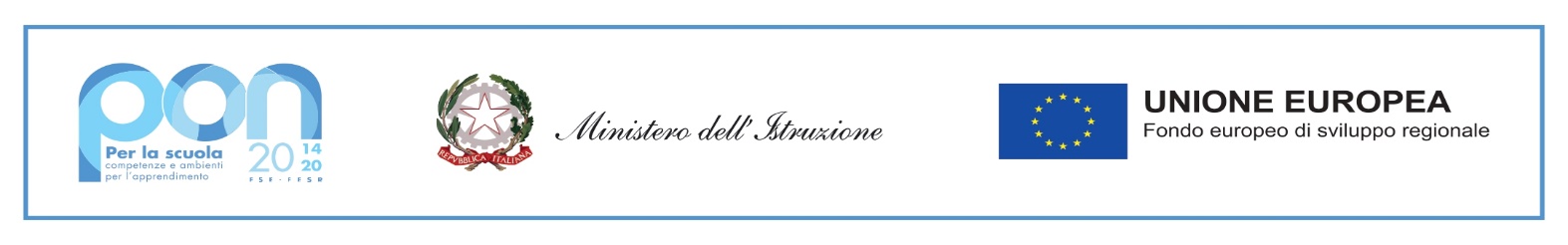 Al Dirigente Scolastico  dell’Istituto Comprensivo I di UdineOggetto: Dichiarazione di insussistenza di cause di incompatibilità	  Il/La sottoscritto/a…………………………………..………………….. nato/a  a ………………………..………………………                       il …………..……………….. residente a ……………..………………………………….................………… cap ………..……     via………………………………………………………………….  tel. ……………...……...…… cell. …………………………………  e-mail ………………………………...………………..……………….. C.F. …………………...…..…………………………………… in relazione all’avviso  di selezione indetto dal Dirigente Scolastico per la selezione di n. 1 esperto  collaudatore nell’ambito del Progetto Fondi Strutturali Europei – Programma Operativo Nazionale “Per la scuola, competenze e ambienti per l’apprendimento” 2014-2020. Asse II - Infrastrutture per l’istruzione – Fondo Europeo di Sviluppo Regionale (FESR) – REACT EU. Asse V – Priorità d’investimento: 13i – (FESR) “Promuovere il superamento degli effetti della crisi nel contesto della pandemia di COVID-19 e delle sue conseguenze sociali e preparare una ripresa verde, digitale e resiliente dell’economia” – Obiettivo specifico 13.1: Facilitare una ripresa verde, digitale e resiliente dell'economia - Azione 13.1.1 “Cablaggio strutturato e sicuro all’interno degli edifici scolastici”– Avviso pubblico prot.n. 20480 del 20/07/2021 per la realizzazione di reti locali, cablate e wireless, nelle scuole.CUP: C29J21047050006 CONSAPEVOLEdelle sanzioni penali richiamate dall’art. 76 del D.P.R. 28/12/2000 N.  caso di dichiarazioni mendaci e della decadenza dei benefici eventualmente conseguenti al provvedimento emanato sulla base di dichiarazioni non veritiere, di cui all’art. 75 del D.P.R. 28/12/2000 n. 445 ai sensi e per gli effetti dell’art. 47 del citato D.P.R. 445/2000, sotto la propria responsabilità  DICHIARAdi non trovarsi in nessuna delle condizioni di incompatibilità previste dalle Disposizioni e Istruzioni per l’attuazione delle iniziative cofinanziate dai Fondi Strutturali europei 2014/2020, ovvero di:  non trovarsi in alcuna delle cause di incompatibilità richiamate dall’art. 53 del D.Lgs. n. 165/2001 e successive modifiche;di non essere né socio, né titolare di ditte o società interessate alla partecipazione alla gara d’appalto;di essere a conoscenza che le figure di progettista e collaudatore sono incompatibili e di aver presentato domanda per la sola figura di collaudatore;Dichiara inoltre, di non essere parente o affine entro il quarto grado del legale rappresentante dell’Istituto Comprensivo I di Udine  o di altro personale incaricato della valutazione dei curricula per la nomina delle risorse umane necessarie alla realizzazione del Piano Integrato FESRPON di cui trattasi.  Udine,  FIRMA…………………………………………………………………………… (per esteso e leggibile) 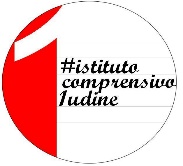 ISTITUTO COMPRENSIVO I - UDINE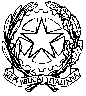 Via Val di Resia, 13 - 33100 UDINETel. 0432 1276111 Sito: 1icudine.edu.itEmail: udic84100a@istruzione.it Pec: udic84100a@pec.istruzione.it  Codice MIUR UDIC84100A – CF 94127270307 Codice Univoco UF4MQ2SottoazioneCodice ProgettoTitolo ProgettoImporto Autorizzato13.1.1A13.1.1A-FESRPON-FR-2021-39Cablaggio strutturato e sicuro all’interno degli edifici scolastici€ 89.152,75